ΔΗΜΟΤΙΚΟ ΣΧΟΛΕΙΟ ΔΡΟΣΙΑΣ (ΚΒ)-ΜΙΧΑΛΑΚΗΣ ΠΑΡΙΔΗΣ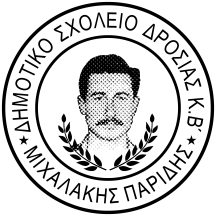 Θαλή Μιλησίου 6035 Λάρνακα.Τηλ: 24620074 Fax: 24815180E-mail: dim-drosia-kb-lar@schools.ac.cydrosiakb@gmail.comΔευτέρα,  11  Σεπτεμβρίου 2023Αγαπητοί γονείς,Με την ευκαιρία της έναρξης της νέας σχολικής χρονιάς 2023-2024, η διευθύντρια και το προσωπικό του Δημοτικού Σχολείου Δροσιάς Κ.Β - Μιχαλάκη Παρίδη  σας απευθύνουμε θερμό και εγκάρδιο χαιρετισμό και ευχές για μια γόνιμη δημιουργική χρονιά για το σύνολο των μαθητών μας.Από τη δική μας πλευρά, διεύθυνση και εκπαιδευτικοί, θα καταβάλουμε κάθε προσπάθεια για βελτίωση και ευημερία της σχολικής μας μονάδας.  Η επίτευξη όμως των στόχων μας θα είναι σίγουρα πιο εύκολη, αν έχουμε στο πλάι μας υποστηρικτές και συνεργάτες εσάς τους γονείς. Σας παρακαλούμε όπως διαβάσετε με προσοχή τα σημεία που ακολουθούν και τα οποία είναι ιδιαίτερα σημαντικά για την ομαλή λειτουργία του σχολείου.ΓΕΝΙΚΕΣ ΠΛΗΡΟΦΟΡΙΕΣ ΓΙΑ ΤΗΝ ΟΜΑΛΗ ΛΕΙΤΟΥΡΓΙΑ ΤΟΥ ΣΧΟΛΕΙΟΥΠροσέλευση-Αποχώρηση:Τα  μαθήματα αρχίζουν στις 7:45 π.μ. και τελειώνουν στη 1:05 μ.μ.  Τα παιδιά πρέπει να βρίσκονται στο σχολείο περίπου δέκα λεπτά πριν την έναρξη των μαθημάτων.  Συστηματική αργοπορημένη προσέλευση αποτελεί παρατυπία και απειθαρχία και δεν μπορεί να γίνει δεκτή.H κεντρική είσοδος του σχολείου θα παραμένει ανοιχτή από την ώρα που εισέρχεται στο σχολείο το προσωπικό καθαριότητας (7:00 π.μ), προκειμένου να εξυπηρετηθούν γονείς που φέρνουν τα παιδιά τους στο σχολείο νωρίτερα από τις 7:30 π.μ. Σημειώστε ότι οι τάξεις θα είναι κλειστές για λόγους ασφάλειας μέχρι τις 7:30 π.μ. και  ότι το σχολείο δεν φέρει την ευθύνη φύλαξης των παιδιών πριν τις 7:30 π.μ.  Για όσους γονείς αφήνουν τα παιδιά τους νωρίτερα στον χώρο του σχολείου, θα πρέπει σε συνεννόηση με τον Σύνδεσμο Γονέων να συμμετέχουν στην ομάδα φύλαξης που στεγάζεται στο θέατρο.Το πρωί αφήνετε τα παιδιά σας στην είσοδο του σχολείου, ώστε να πάνε μόνα τους στην αίθουσά τους.  Παρακαλούμε, επίσης, να μη σταθμεύετε τα οχήματά σας μπροστά στις εισόδους  του σχολείου ή πάνω στα πεζοδρόμια (υπάρχει χώρος στάθμευσης δίπλα από την εκκλησία), ώστε να αποφευχθεί η κυκλοφοριακή συμφόρηση και να διαφυλαχθεί η ασφάλεια των παιδιών σας. Η είσοδος του σχολείου πρέπει να παραμένει ελεύθερη για εύκολη πρόσβαση σε περιπτώσεις έκτακτης ανάγκης.  Απουσία των παιδιών από το σχολείοΑπουσία Μαθητή/τριας: Οι γονείς θα πρέπει να ενημερώνουν το σχολείο έγκαιρα (π.χ. από την προηγούμενη ή το πρωί της ημέρας που θα απουσιάζει το παιδί τους), έστω και αν η απουσία είναι μόνο για μια μέρα ή μερικές ώρες.  Η ενημέρωση μπορεί να γίνεται είτε τηλεφωνικώς είτε γραπτώς.Aργοπορημένη άφιξη: Σε περίπτωση που για οποιοδήποτε λόγο το παιδί σας θα προσέλθει στο σχολείο μετά την έναρξη των μαθημάτων θα πρέπει να συμπληρώνετε εσείς ή το άτομο που θα εξουσιοδοτήσετε να παραδώσει το παιδί στο σχολείο το ειδικό έντυπο.Αποχώρηση μαθητή/τριας: Σε περίπτωση που ένα παιδί για οποιοδήποτε λόγο  (π.χ. ξαφνική ασθένεια κλπ.) θα πρέπει να φύγει από το σχολείο κατά τη διάρκεια των μαθημάτων, το πρόσωπο που θα το παραλάβει θα πρέπει να είναι ή ο ίδιος ο γονιός ή άλλο πρόσωπο εξουσιοδοτημένο από τον γονιό, και θα πρέπει να υπογράψει ειδικό έντυπο παραλαβής παιδιού.Στολή – Εμφάνιση μαθητών:Η στολή έχει καθοριστεί από το Υπουργείο Παιδείας και Πολιτισμού με τη σύμφωνη γνώμη της Παγκύπριας Συνομοσπονδίας  Γονέων.  Η χρήση της στολής είναι υποχρεωτική.ΑγόριαΕπίσημη στολή:γκρίζο παντελόνι μακρύ και άσπρο πουκάμισο, μπλε τρικό και σακάκι, μαύρα παπούτσια.Καθημερινή στολή:γκρίζο παντελόνι ( κοντό ή μακρύ) και άσπρη φανελίτσα με γιακά, μπλε τρικό και σακάκι μαύρου ή μπλε χρώματος . Παπούτσια μαύρα  ή αθλητικά παπούτσια σε χρώματα άσπρο, μπλε, μαύρο.ΚορίτσιαΕπίσημη στολή:μπλε φούστα και άσπρο πουκάμισο, μπλε τρικό και σακάκι, άσπρες κάλτσες ή καλσόν και μαύρα παπούτσια.Καθημερινή στολή:γκρίζα φούστα ή μπλε, γκρίζο παντελόνι και άσπρη φανελίτσα με γιακά, μπλε τρικό και σακάκι μαύρου ή μπλε  χρώματος, μαύρα  ή αθλητικά παπούτσια σε χρώματα άσπρο, μπλε, μαύρο. Το παντελονάκι της Γυμναστικής επιτρέπεται ΜΟΝΟ στο μάθημα της Φυσικής Αγωγής!Στο μάθημα της Φυσικής Αγωγής, καλό θα ήταν τα παιδιά να φέρνουν μαζί τους μια καθαρή φανελίτσα για να αλλάζουν, καθώς και μια πετσετούλα. Συστήνεται ,επίσης, να αποφεύγουν να φορούν κοσμήματα ή ρολόγια.4. Σχολική τσάντα:Οι μαθητές φέρνουν στο σχολείο μόνο τα βιβλία και τα τετράδια της ημέρας, όπως φαίνεται στο ωρολόγιο πρόγραμμα, καθώς το υπερβολικό βάρος μπορεί να προκαλέσει προβλήματα στη σπονδυλική στήλη. (Το ωρολόγιο πρόγραμμα θα δοθεί εντός των ημερών στον κάθε μαθητή από τον υπεύθυνο δάσκαλο της τάξης.)  Ενθαρρύνετε τα παιδιά σας να συμβουλεύονται κάθε μέρα το πρόγραμμά τους και να μάθουν να ετοιμάζουν μόνα τους την τσάντα τους.5. Κινητά τηλέφωνα και ηλεκτρονικά παιχνίδια:Θυμίζουμε ότι η μεταφορά και η χρήση κινητών τηλεφώνων και ηλεκτρονικών παιχνιδιών τόσο στην τάξη ή στον σχολικό χώρο όσο και στις σχολικές εκδρομές απαγορεύεται.  Σύμφωνα με τις οδηγίες του ΥΠΠ απαγορεύεται επίσης η μεταφορά και χρήση ρολογιών smartwatches, τα οποία χρησιμοποιούνται και ως κινητά τηλέφωνα. Η απαγόρευση αυτή στοχεύει στο να προστατεύσει τους/τις μαθητές/μαθήτριες από τη σύνδεση των δικών τους ρολογιών με άλλες άγνωστες συσκευές και χρήστες, μέσω ασύρματου δικτύου Bluetooth. Η συγκεκριμένη απαγόρευση αφορά κυρίως στην ασφάλεια των παιδιών σας.6. Κατ’  οίκον εργασία – ΣυνέπειαΚάθε παιδί όπως έχει δικαιώματα έχει και υποχρεώσεις, στις οποίες οφείλει να είναι συνεπές. Τακτική προετοιμασία και μελέτη στο σπίτι, συνεχής προσπάθεια για το καλύτερο, υπακοή, και εφαρμογή των σχολικών κανονισμών, είναι απαραίτητες προϋποθέσεις για την πρόοδο των παιδιών μας.7.Τρόπος επικοινωνίας με το σχολείοΣύμφωνα με οδηγίες του Υπουργείου Παιδείας οι γονείς/κηδεμόνες μπορούν να επισκέπτονται το σχολείο, έπειτα από συνεννόηση με τον/τη Διευθυντή/Διευθύντρια του σχολείου ή κατά την καθορισμένη ημέρα και ώρα επισκέψεων, για να ρωτήσουν τον/την εκπαιδευτικό του παιδιού τους για την επίδοσή του ή να συζητήσουν για οτιδήποτε τους απασχολεί, αναφορικά με το παιδί τους. Επίσης, θα μπορείτε να επικοινωνείτε τηλεφωνικώς με τους εκπαιδευτικούς των παιδιών σας τις μέρες και ώρες που θα σας ανακοινωθούν τις επόμενες μέρες. Ένας άλλος τρόπος επικοινωνίας με τους γονείς /κηδεμόνες  είναι ο φάκελος  επικοινωνίας που θα δοθεί σε κάθε παιδί και στον οποίο θα τοποθετούνται Δελτία Επικοινωνίας καθώς και Ανακοινώσεις από το σχολείο. Μπορείτε επίσης να ενημερώνεστε μέσω της ιστοσελίδας του σχολείου (http://dim-drosia-kb-lar.schools.ac.cy/), όπου θα αναρτώνται σε τακτά χρονικά διαστήματα δελτία επικοινωνίας, ανακοινώσεις, φωτογραφικό υλικό, εργασίες μαθητών. 8. Φάκελος επικοινωνίας Κάθε παιδί έχει στη τσάντα του έναν πλαστικό φάκελο επικοινωνίας.  Παρακαλούμε να ελέγχετε καθημερινά το περιεχόμενο του φακέλου, καθώς σ’ αυτό θα βρίσκετε ανακοινώσεις από το σχολείο που σας αφορούν ή άλλα σημειώματα του δασκάλου του παιδιού σας προς εσάς.  Ο φάκελος αυτός δε θα χρησιμοποιείται για άλλες εργασίες-φυλλάδια των παιδιών. Επίσης, εκεί όπου χρειάζεται να επιστρέψετε στο σχολείο οποιοδήποτε έντυπο (ατομικό δελτίο, έντυπα σχολιατρικής υπηρεσίας κ.ά) να το πράττετε μέσα στα καθορισμένα χρονικά πλαίσια που δίνονται από τον δάσκαλο/α των παιδιών σας. Έτσι συμβάλλετε στην εύρυθμη λειτουργία του σχολείου.Σχολικές αργίες για τη σχολική χρονιά 2022-20236η Δεκεμβρίου2023-Τετάρτη (Αγίου Νικολάου)23η Δεκεμβρίου 2023 - 7η Ιανουαρίου 2024 (Διακοπές Χριστουγέννων)30η Ιανουαρίου 2024-Τρίτη (Τρεις Ιεράρχες)18 Μαρτίου 2023 (Καθαρά Δευτέρα)25η Μαρτίου, Δευτέρα (Εθνική επέτειος)1η Απριλίου, Δευτέρα (Εθνική επέτειος)27 Απριλίου-12 Μαϊου 2024 (Διακοπές Πάσχα)11 Ιουνίου 2024, Τρίτη (Απόστολου Βαρνάβα)13 Ιουνίου 2024- Πέμπτη  (Αναλήψεως)Έντυπα Σας επισυνάπτουμε τα εξής έντυπα τα οποία πρέπει να επιστραφούν συμπληρωμένα στο σχολείο  μέχρι το τέλος της βδομάδας (15/09/2023):Ατομικό Πληροφοριακό Δελτίο Μαθητή (ΔΔΕ 1) Έντυπο γραπτής συγκατάθεσης για φωτογράφιση/ μαγνητοσκόπηση και δημοσιοποίηση φωτογραφικού υλικού και βίντεο παιδιού/ών (ΔΔΕ 22)Έντυπο Πολιτικής Άμυνας (ΠΑ 1)Ανακοίνωση για εμβολιασμούς Ε΄και Στ΄τάξης Δημοτικού από το Υπουρργείο ΥγείαςΑνακοίνωση από το Υπουργείο Παιδείας Αθλητισμού και Νεολαίας για την έναρξη εγγραφών στα επιμορφωτικά κέντραΈντυπο Απουσίας Μαθητή/τριας